    臺北市立瑠公國民中學108學年度第一學期第二次定期評量七年級數學科試題一、選擇題：（每題3分，共33分）                  班級：       座號：       姓名：（  ）1.下列敘述何者錯誤？
(A) 每一個正整數至少都有2個正因數
(B) 12的正因數個數比21的正因數個數多
(C)  42的相異質因數個數比46的相異質因數個數多
(D) 57是合數（  ）2. 有六個數 182、165、236、437、639、1947：        其中含有2的因數有a個，含有3的因數有b個，含有5的因數有c個，含有11的因數有d個，則       a＋b＋c＋d＝？       (A)  6   (B)  7  (C)  8    (D)  9（  ）3. 下列哪一個數與22 × 52 × 7互質？ (A) 32 × 72    (B) 23 × 53 × 11    (C)	2 × 3 × 11  (D) 3 × 112（　）4. 若＝＝－＝，則a＋b＋c＝？          (A) 8         (B) 10          (C) 12            (D) 14（  ）5. 下列哪一個值與（－）4相等？          (A)－（）4   (B)－     (C)	   (D) （  ）6. 下列何者是23 × 32 × 7 × 113的因數？ 	         (A) 22 × 5	(B) 72 × 113	(C) 22 × 113	(D)	2 × 33 × 113（　）7. 下列敘述何者錯誤：             （A）3與5互質，所以若是兩個數互質則這兩個數一定都是質數。      （B）設a、b為相異正整數，且a、b都是7的倍數，則a＋b也是7的倍數。      （C）如果a、b為相異的質數，則a、b的最大公因數是1。      （D）38÷34＝34。（　）8. 下列敘述何者正確：      ( A ) －1的倒數是1。      ( B )〔（－）＋〕÷11＝（－）÷11＋÷11。      ( C ) 11÷〔（－）＋〕＝11÷（－）＋11÷。         ( D )（－5）2＋（－5）3＝（－5）5。	（　）9. 已知a＝（－）－，b＝－（－），c＝－－，判別下列敘述何者正確？           (A) a＝c，b≠c  (B) a≠c，b＝c  (C) a≠c，b≠c   (D) a＝c，b＝c                                                                                                                       ✽背面尚有試題，繼續努力✽（  ）10.	如果a＝24×25×26，則a的相異質因數總和為多少？          (A) 21	         (B) 23         (C) 25	         (D) 27（  ）11.計算（－）3×（－18）＋÷（－3）之值為何？           (A)－	 (B)－    (C)	   (D)二、填充題：（每格3分，共48分）1、1〜100的質數中，最小的質數為a，最大的質數為b，則a＋b＝            －2的倒數為             3、求下列各組數的最大公因數：（求出其值或 以標準分解式表示）（1）（132，210）＝                   （2）（23 × 32 × 74, 22 × 53 × 72）＝　　　     　　　  4、求下列各組數的最小公倍數：（求出其值或 以標準分解式表示）（1）［280、24 × 7 × 11］＝                      （2）［23 × 52 × 7、23 × 5 × 11、22 × 7 × 11］＝                     5、計算（24 ,〔12 , 18〕）＝                 6、（－）6 ×（－）3 ÷［（－）2］3＝（－）□，□＝　    　。 ＊7〜10題的答案要用最簡分數作答，否則不予計分＊7、－（－）＝               8、（－12）×  × 1＝                9、（－）×1÷（－）＝                10、3÷（－1）－4 ×（－2）＝                11、美芳主任忘了自己的銀行帳戶密碼，還好她有一個用標準分解式寫成的密碼提示： 25870＋a＝2d ×b× c2 × 11，其中a、b、c、d都是1～9的正整數。 依序輸入a、b、c、d即為一組四位數的帳戶密碼，則帳戶密碼為                12、將a、b兩個正整數作質因數分解，完整的作法如右。已知a＞b，e是質數，f和g互質且a、b的最大公    因數是14，最小公倍數是98，則a＋b＝              13、有一個三角形的公園，三邊長分別是216公尺、264公尺與360公尺，現在要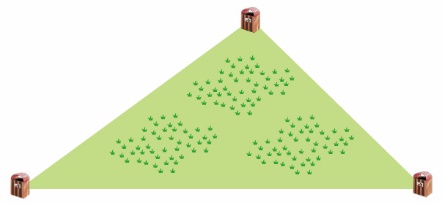     在公園的周圍種樹，公園的三個頂點不種樹而設置垃圾桶，若相鄰的樹與樹，    或樹與垃圾桶距離相等，則最少要種      棵樹。14、某港口有渡輪、公車與火車三種交通工具，渡輪每18分鐘到站一次、公車每10分鐘到站一次、火車每    20分鐘到站一次。若上午8點渡輪、公車與火車同時到站，則下次三者同時到站的時刻為          。三、綜合題：（共22分，除了第1題外，其它計算題請寫出計算過程否則不予計分）1、《因數迷宮》由起點165開始，只能上下或左右移動不能走斜線，通過的路徑必須是165的因數，畫出一條抵達終點的路線。（4分）2、（1）將168寫成標準分解式。（2分）   （2）求出168的所有正因數中第二大的數。（2分）3、有132個蘋果和156個梨子，想要將這兩種水果分裝成禮盒，每個禮盒都要有蘋果和梨子，而且每個禮盒   裡同一種類的水果都要一樣多，那麼最多可分裝成幾個禮盒？每個禮盒各有蘋果和梨子多少個？（5分）4、桌上有24個大小相同的正方體積木，今欲將24個積木進行分堆，每堆積木的個數都一樣，不能剩下，若每堆至少2個，但不能多於10個，則可能的分堆方法有哪些？（5分）5、計算（）2 ×（－3）2＋（－32） ×（－）的值。（4分）                                                                                 ※試題結束※2abecdfg165471811315421395533211620終點